Texas Master NaturalistEl Camino Real ChapterVolunteer Project / Advanced Training Approval FormYour name:							Date:Contact - email:						Phone:Chapter members involved:Project / Training title:Description of Project / Training summary:Duration of Project / Training:  One day event – Date:		Estimated Hours:		          		      Multiple days -  Dates: 		Total Est. Hours:Other notes:Send to Volunteer / Advanced Training Chair:Pam Neeley, pkneeley@gmail.com 877 County Road 225, Cameron, TX 76520Home (254) 697-6916  Cell (254) 482-0822VMS Opportunity for hours logging: Existing:________________________________, or
(Contact Membership / Hours Admin) New:__________________________________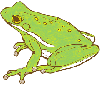 Approved by:     				       Date:Notes: